Finance Services (813) 794-2268MEMORANDUMDate:	June 10, 2022To:	School Board MembersFrom:	Michelle Williams, Interim Director of Finance ServicesRe:	Attached Warrant List for the Week Ending June 14, 2022Please review the current computerized list. These totals include computer generated, handwritten, and cancelled checks.Warrant Numbers 962080-962205……………………………………………………………………$9,250,214.57Electronic Fund Transfer Numbers 5280-5293……………………………………………………….$5,754,614.16Total Disbursements………………………………………………………………..$15,004,828.73Disbursements by FundFund 1100………………………………………………………………………………………………….$884,081.23Fund 1300…………………………………………………….…………………………………………$4,810,093.00Fund 29xx…………………………………………………….…………………………………………......$12,700.00Fund 3717…………………………………………………….…………………………………………........$1,704.35Fund 3720…………………………………………………….…………………………………………........$5,980.00Fund 3721…………………………………………………….…………………………………………........$8,892.74Fund 3722…………………………………………………….…………………………………………......$10,235.00Fund 3904………………………………………………………………………………………………..$10,886.43 Fund 3905………………………………………………………………………………………………$179,656.64Fund 3932………………………………………………………………………………………………$366,850.70Fund 3935…………………………………………………………………………………………………...$738.03Fund 4100………………………………………………………………………………………………$385,969.73Fund 4210………………………………………………………………………………………………$122,302.99Fund 4220…………………………………………………………………………………………………$6,827.06Fund 4260…………………………………………………………………………………………………$8,594.01Fund 4420…………………………………………………………………………………………………...$874.93Fund 4430………………………………………………………………………………………………$406,091.97Fund 4450………………………………………………………………………………………………$516,886.84Fund 7111…………………………………………………………………………………………….$7,007,294.08Fund 7921…………………………………………………………………………………………..…..$216,218.32Fund 7922………………………………………………………………………………………………..$19,062.70Fund 8915………………………………………………………………………………………………..$21,285.96Fund 9210…………………………………………………………………………………………………$1,602.02The warrant list is a representation of one check run and one EFT run. Confirmation of the approval of the warrant list for the week ending June 14, 2022 will be requested at the July 19, 2022 School Board meeting.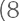 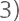 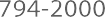 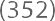 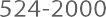 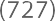 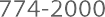 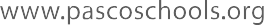 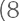 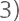 